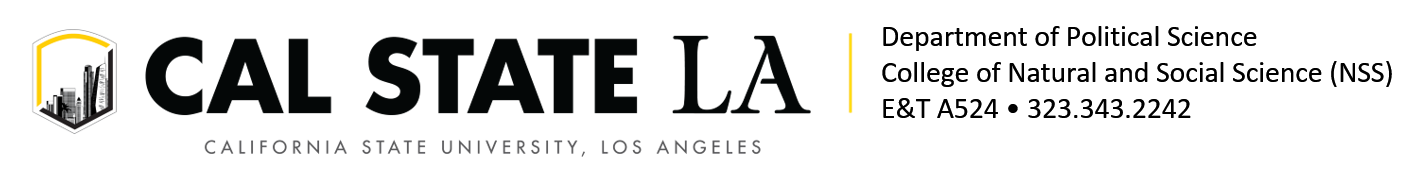 
PROGRAM FOR THE MASTER OF ARTS DEGREE IN POLITICAL SCIENCEPREREQUISITE/CONDITIONAL COURSEWORK* if any (indicate course #, semester completed, and grade)  semester                                  /grade      semester                                      /grade    semester                                       /grade     semester                                     /grade                             *Prerequisite courses do not count toward units in the MA program. Classes noted as a prerequisite, however, must be satisfied with a grade of “B” or better. 
 OFFICIAL MA COURSEWORK (must maintain cumulative GPA of 3.0 or higher; no credit for grade of C- or below). Total of 30 units required. 

C. UNIVERSITY REQUIREMENTS WPE/GWAR: 
Exempt ___ Required ___ Semester & Year satisfied_____________ _____________________________________________________________________________________________________
Student _____________________________________________________________________________	Date _________________Advisor _____________________________________________________________________________	Date _________________
Revised 4/2022 TED; current requirements as of Fall 2022. 

REQUIREMENTS FOR CONCENTRATIONS (9-12 UNITS)
Each concentration requires the completion of four elective courses (or three for thesis students) drawn primarily from the undergraduate curriculum (4000-level courses only) in the Department of Political Science. In addition to the 4000-level undergraduate courses listed for each concentration, students also have the option of completing POLS 5980: Graduate Directed Study. POLS 5980 requires students to complete an independent research paper or comparable project under the supervision of a faculty member (who must be ranked as Assistant Professor or above). It may also be possible to take a 4000-level or graduate-level course in another department as a substitute concentration elective, but this must be designated and approved by the MA advisor prior to enrolling in the course and added to the student’s designated course plan in the department and NSS office. Students who experience difficulties finding courses to fulfil their concentration requirements should consult with the MA Advisor.Students who are approved to write an MA thesis (which counts for three units) may elect to take only three concentration electives instead of four.American Politics Concentration (total of four electives, except for thesis students)	Choose four courses from the following: POLS 4000, 4030, 4040, 4060, 4080, 4090, 4140, 4180, 4250, 4410, 4810, 5980 (POLS 5980 must be supervised by a faculty member in American Politics).
Political Theory Concentration (total of four electives, except for thesis students)	Choose four courses from the following: POLS 4310, 4330, 4350, 4370, 5090, 5980 (POLS 5980 must be supervised by a faculty member in Political Theory), or one course (only) in the Department of Philosophy: PHIL 4100, 4130, PHIL 5440.
Global Politics Concentration (total of four electives, except for thesis students)		International Relations. Choose two courses from the following: POLS 4250, 4260, 4270, 4290, 5980 (POLS 5980 must be supervised by a faculty member in Comparative Politics).
	Comparative Politics. Choose two courses from the following: POLS 4460, 4500, 4510, 4520, 4530, 4540, 4580, 4590, 5310.
 	Thesis students should take at least one elective in International Relations and one elective in Comparative Politics.
REQUIREMENTS FOR COMPREHENSIVE EXAMINATION AND THESISStudents choose either to take the comprehensive examination or to write a thesis, the latter subject to the approval of the thesis chair and MA graduate advisor. Students electing to take the comprehensive examination (POLS 5960) should plan to take the examination after completing at least 15 units of graduate seminars and six units of concentration electives (typically the fourth semester of enrollment). Students will be allowed a maximum of two attempts to complete the comprehensive examination successfully. Failure to pass the comprehensive examination, or any portion thereof, will result in disqualification from the program. Students who are approved to write an MA thesis may choose to take only three concentration electives instead of four. 
Students who have made one attempt to pass the comprehensive examinations may not change to the thesis option; students who have completed the POLS 5990 “thesis course” may not change to the comprehensive examination option. Thesis students who do not complete their thesis in one semester should enroll in UNIV 9000 the succeeding semester in order to maintain continuous enrollment (which allows use of university facilities, etc.). NAMECIN#Course 1:  POLS 3710Course 1:  POLS 3710Course 2:  POLS 3720Course 2:  POLS 3720Course 3:  POLS 3730Course 3:  POLS 3730Course 4:  POLS 3740 Course 4:  POLS 3740 I. Required Core (18 units)UNITSGRADESEMES-TER↓ Course Substitutions or Transfer Coursework ↓↓ Course Substitutions or Transfer Coursework ↓American Politics1. POLS 5040 Seminar: Quantitative Methods and American Political Behavior32. POLS 5050 Seminar: American Political Studies3 Political Theory3. POLS 5100 Seminar: Political Theory (“C” grade satisfies GWAR requirement)3Global Politics (Intl Relations/Comparative Politics)4. POLS 5260 Seminar: International Political Economy 
orPOLS 5270 Seminar: Advanced Studies in IR35. POLS 5440 Seminar: Jurisprudence in a Globalized World36. POLS 5500 Seminar: Comparative Politics3II. Concentration (9-12 units)   Choose one concentration         ○ Political Theory       ○ American Politics      ○ Global PoliticsII. Concentration (9-12 units)   Choose one concentration         ○ Political Theory       ○ American Politics      ○ Global PoliticsII. Concentration (9-12 units)   Choose one concentration         ○ Political Theory       ○ American Politics      ○ Global PoliticsII. Concentration (9-12 units)   Choose one concentration         ○ Political Theory       ○ American Politics      ○ Global PoliticsII. Concentration (9-12 units)   Choose one concentration         ○ Political Theory       ○ American Politics      ○ Global PoliticsII. Concentration (9-12 units)   Choose one concentration         ○ Political Theory       ○ American Politics      ○ Global Politics1. 3Concentration ElectivesPolitical Theory: POLS 4310, 4330, 4350, 4370, 5090, 5980. Or one course in Philosophy: PHIL 4100, PHIL 4130, PHIL 5440.American: POLS 4000, 4030, 4040, 4060, 4080, 4090, 4140, 4180, 4250, 4410, 4810, 5980.Global: IR, Choose 2: POLS 4250, 4260, 4270, 4290, 5980. Comparative, Choose 2: POLS 4460, 4500, 4510, 4520, 4530, 4540, 4580, 4590, 5310. Note: Thesis students with Global Concentration can take three courses, but with at least one in IR and one in Comparative.2.3Concentration ElectivesPolitical Theory: POLS 4310, 4330, 4350, 4370, 5090, 5980. Or one course in Philosophy: PHIL 4100, PHIL 4130, PHIL 5440.American: POLS 4000, 4030, 4040, 4060, 4080, 4090, 4140, 4180, 4250, 4410, 4810, 5980.Global: IR, Choose 2: POLS 4250, 4260, 4270, 4290, 5980. Comparative, Choose 2: POLS 4460, 4500, 4510, 4520, 4530, 4540, 4580, 4590, 5310. Note: Thesis students with Global Concentration can take three courses, but with at least one in IR and one in Comparative.3.3Concentration ElectivesPolitical Theory: POLS 4310, 4330, 4350, 4370, 5090, 5980. Or one course in Philosophy: PHIL 4100, PHIL 4130, PHIL 5440.American: POLS 4000, 4030, 4040, 4060, 4080, 4090, 4140, 4180, 4250, 4410, 4810, 5980.Global: IR, Choose 2: POLS 4250, 4260, 4270, 4290, 5980. Comparative, Choose 2: POLS 4460, 4500, 4510, 4520, 4530, 4540, 4580, 4590, 5310. Note: Thesis students with Global Concentration can take three courses, but with at least one in IR and one in Comparative.4.

Note: MA Thesis students need only three concentration courses.3Concentration ElectivesPolitical Theory: POLS 4310, 4330, 4350, 4370, 5090, 5980. Or one course in Philosophy: PHIL 4100, PHIL 4130, PHIL 5440.American: POLS 4000, 4030, 4040, 4060, 4080, 4090, 4140, 4180, 4250, 4410, 4810, 5980.Global: IR, Choose 2: POLS 4250, 4260, 4270, 4290, 5980. Comparative, Choose 2: POLS 4460, 4500, 4510, 4520, 4530, 4540, 4580, 4590, 5310. Note: Thesis students with Global Concentration can take three courses, but with at least one in IR and one in Comparative.III. Comprehensive Exam or Thesis (0-3 units)III. Comprehensive Exam or Thesis (0-3 units)III. Comprehensive Exam or Thesis (0-3 units)III. Comprehensive Exam or Thesis (0-3 units)III. Comprehensive Exam or Thesis (0-3 units)III. Comprehensive Exam or Thesis (0-3 units)         OPTION APOLS 5960: Comprehensive Examination0.0CR/NC*maximum of two attempts*         OPTION B (requires M.A. advisor approval)POLS 5990: Thesis. Students who write an MA thesis may substitute 3.0 thesis units for one concentration elective. 3.0CR/NC*no equivalent transfer credit allowed*